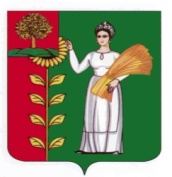 СОВЕТ  ДЕПУТАТОВ СЕЛЬСКОГО  ПОСЕЛЕНИЯ КАВЕРИНСКИЙ  СЕЛЬСОВЕТ Добринского муниципального района   Липецкой  области40- я сессия IV созываР Е Ш Е Н И Е02.05.2012г.                                                 с. Паршиновка                                                № 67 - рсО внесении изменений в Бюджетный процесс                                                                                  сельского поселения Каверинский сельсовет»(утверждённое решением Каверинского сельского  Совета депутатов  Добринского муниципального района Липецкой области, 05.11.2007г. № 74-рс,  в редакции решения                            Совета депутатов сельского поселения    Каверинский сельсовет    № 147-рс  от 25.08.2009г.)	Рассмотрев протест прокуратуры № 25-2012 от 30.03.2012г., на решение Каверинского сельского  Совета депутатов  Добринского муниципального района Липецкой области. № 74-рс от 05.11.2007г. «О Бюджетном процессе сельского поселения Каверинский сельсовет», проект решения «О внесении изменений в Бюджетный процесс  сельского поселения Каверинский сельсовет» (утверждённое решением Каверинского сельского  Совета депутатов  Добринского муниципального района Липецкой области, 05.11.2007г. № 74-рс, в редакции решения  Совета депутатов сельского поселения Каверинский сельсовет  № 147-рс  от 25.08.2009г.), представленный администрацией сельского поселения, руководствуясь Бюджетным Кодексом Российской Федерации, ФЗ « О муниципальной службе в Российской Федерации, Уставом сельского поселения, Совет депутатов сельского поселения Каверинский сельсовет РЕШИЛ:	1. Внести изменения  в Бюджетный процесс  сельского поселения Каверинский сельсовет» (утверждённое решением Каверинского сельского  Совета депутатов  Добринского муниципального района Липецкой области, 05.11.2007г. № 74-рс, в редакции решения  Совета депутатов сельского поселения Каверинский сельсовет  № 147-рс  от 25.08.2009г.),  (прилагаются).          2. Направить указанный нормативный правовой акт главе сельского поселения Каверинский сельсовет для подписания и официального обнародования.         3. Настоящее решение вступает в силу со дня его принятия.Председатель Совета депутатов                                                                                                       сельского поселения                                                                                                                      Каверинский сельсовет                                                                                                                             Н.А.Попов                                                         Приняты                                                                                                                                                     решением Совета депутатов                                                                                                              сельского поселения                                                                                                                          Каверинский сельсовет                                                                                                                                        № 67- рс от 02.03.2012г. ИЗМЕНЕНИЯ                                                                                                                                                     в Бюджетный процесс сельского поселения Каверинский сельсовет          1. Внести в Бюджетный процесс сельского поселения Каверинский сельсовет (утверждённое решением Каверинского сельского  Совета депутатов  Добринского муниципального района Липецкой области, 05.11.2007г. № 74-рс, в редакции решения  Совета депутатов сельского поселения Каверинский сельсовет  № 147-рс  от 25.08.2009г.) следующие изменения:       ГЛАВА 1. ОБЩИЕ ПОЛОЖЕНИЯ       Статья 2. Понятия и термины, применяемые в настоящем Решении.         Абзац 3  и 4 – исключить.         Абзац 13 изложить в следующей редакции:         - публичные нормативные обязательства сельского поселения – публичные обязательства сельского поселения перед физическим лицом, подлежащие исполнению в денежной форме в установленном соответствующим Решением, иным нормативным правовым актом сельского поселения размере или имеющие установленный порядок его индексации, за исключением выплат физическому лицу, предусмотренных статусом муниципальных служащих, а также лиц, замещающих муниципальные должности работников бюджетных учреждений сельского поселения, лиц, обучающихся (воспитанников) в муниципальных образовательных учреждениях сельского поселения. ГЛАВА 3. ДОХОДЫ БЮДЖЕТА СЕЛЬСКОГО ПОСЕЛЕНИЯСтатья 6. Полномочия муниципального образования по формированию доходов бюджета сельского поселения.         Абзац 1 изложить в следующей редакции:            Муниципальными правовыми актами представительного органа администрации сельского поселения о  налогах и сборах вводятся местные налоги, устанавливаются налоговые ставки по ним  и предоставляются налоговые льготы по местным налогам в пределах прав, предоставленных представительному органу муниципального образования в соответствии с законодательством Российской Федерации о налогах и сборах.      Абзац 2 изложить в следующей редакции:Муниципальные правовые акты представительного органа администрации сельского поселения о внесении изменений в муниципальные правовые акты о местных налогах и сборах, муниципальные правовые акты представительного органа администрации сельского поселения, регулирующие бюджетные правоотношения, приводящие к  изменению доходов бюджетов бюджетной системы сельского поселения, вступающие в силу в очередном финансовом году (в очередном финансовом году  и плановом периоде), должны быть приняты до  1 июля текущего года.         Абзац 3 изложить в следующей редакции:Внесение изменений в муниципальные правовые акты представительного органа администрации сельского поселения о налогах и сборах, предполагающих их вступление в силу в течение текущего финансового года, допускается только в случае внесения соответствующих изменений в решение сессии Совета депутатов о сельском бюджете на текущий финансовый год. ГЛАВА 4. РАСХОДЫ БЮДЖЕТА. СЕЛЬСКОГО ПОСЕЛЕНИЯСтатья 10. Муниципальное задание сельского поселения       Абзац 1, часть 1 – исключить;       Абзац 6  ч. 1 изложить в следующей редакции:- предельные цены (тарифы) на оплату муниципальных услуг сельского поселения физическими или юридическими лицами в случаях, если законодательством Российской Федерации  предусмотрено их оказание на платной основе, либо порядок установления указанных цен (тарифов) в случаях, установленных  законодательством Российской Федерации.  ГЛАВА 7. МУНИЦИПАЛЬНЫЙ ДОЛГСтатья 19. Структура муниципального долга сельского поселения, виды и срочность  муниципальных долговых обязательств сельского поселения.          Часть 3. изложить в следующей редакции:           Долговые обязательства сельского поселения могут быть краткосрочными (менее одного года), среднесрочными (от одного года до пяти лет) и долгосрочными  (от пяти до 30 лет включительно).        Статья 20. Прекращение долговых обязательств сельского поселения, выраженных в валюте Российской Федерации, и их списание с муниципального долга сельского поселения        Часть 1. изложить в следующей редакции:         В случае, если муниципальное долговое обязательство сельского поселения, выраженное в валюте Российской Федерации, не предъявлено к погашению                            (не совершены кредитором определенные условиями обязательства и нормативными правовыми актами сельского поселения действия) в течение трех лет с даты, следующей за датой погашения, предусмотренной условиями муниципального долгового обязательства, или истек срок муниципальной гарантии и в иных случаях, предусмотренных ст. 115 Бюджетным Кодексом Российской Федерации, указанное обязательство считается полностью прекращенным и списывается с муниципального долга сельского поселения, если иное не предусмотрено муниципальными правовыми актами представительного органа администрации сельского поселения.        Статью 27. Выпуск муниципальных ценных бумаг сельского поселения изложить в следующей редакции.      Предельные объемы выпуска муниципальных ценных бумаг администрации сельского поселения по номинальной стоимости на очередной финансовый год                                  (очередной финансовый год и каждый год планового периода)  устанавливаются представительным органом администрации сельского поселения в соответствии с верхним пределом муниципального долга, установленным Решением о соответствующем бюджете сельского поселения.         Статья 31. Бюджетные полномочия сельского Совета депутатов         Абзац 4:         Слова «муниципальные налоги» заменить на слова «местные налоги».ГЛАВА 10. РАССМОТРЕНИЕ, УТВЕРЖДЕНИЕ БЮДЖЕТОВ.                                              ВНЕСЕНИЕ ИЗМЕНЕНИЙ В БЮДЖЕТЫСтатья 43. Публичные слушания по проекту бюджета  сельского поселения.          Часть 5 изложить в следующей редакции:           Информация о дате, месте и времени проведения публичных слушаний размещается в местных средствах массовой информации не позднее чем за 10 дней  до  дня   проведения публичных слушаний. Указанная информация может быть доведена до сведения участников публичных слушаний и лиц, приглашенных на публичные слушания (далее – приглашенные лица), также иным способом, в том числе путем индивидуального уведомления.                   Участниками публичных слушаний являются:                 - жители сельского поселения     -  депутаты Совета депутатов сельского поселения;     - глава администрации сельского поселения (его представитель);                                                                                                                                                       Часть 6 изложить в следующей редакции: Приглашенными лицами являются:           представители органов государственной власти и местного самоуправления;          руководители (представители) муниципальных предприятий, учреждений, организаций, расположенных на территории сельского поселения;       представители средств массовой информации, общественных организаций.Глава администрации                                                                                                                         сельского поселения                                                                                                                                      Каверинский сельсовет                                                                    Ю.А.Селютин 